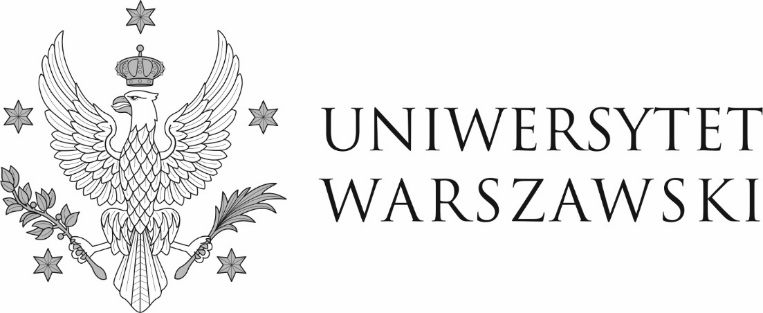 Warszawa, dnia 23.03.2022 r.DZP-361/152/2021/IG/341Do wszystkich zainteresowanychDotyczy postępowania o udzielenie zamówienia publicznego prowadzonego w trybie podstawowym  
nr DZP-361/152/2021 na: „Naprawę instalacji dźwiękowego systemu ostrzegawczego – szafa z urządzeniami aktywnymi w Domu Studenta Nr 4 przy ul. Zamenhofa 10a w Warszawie”.INFORMACJE Z OTWARCIA OFERTZamawiający, działając zgodnie z art. 222 ust. 5 ustawy z dnia 11 września 2019 r. – Prawo zamówień publicznych (Dz. U. z 2021 r. poz. 1129, z późn. zm.), informuje, że do upływu terminu składania ofert wpłynęły następujące oferty:W imieniu ZamawiającegoPełnomocnik Rektora ds. zamówień publicznychmgr Piotr SkuberaNumer ofertyNazwa i adres wykonawcyCena brutto Okres gwarancji12341Defero Sp. z o.o.ul. Wojska Polskiego 102 lok.11298-200 Sieradz129 600,00 zł60 miesięcy2AL-System Kamil Szymczakul. Liwiecka 8B/1104-284 Warszawa104 079,60 zł36 miesięcy